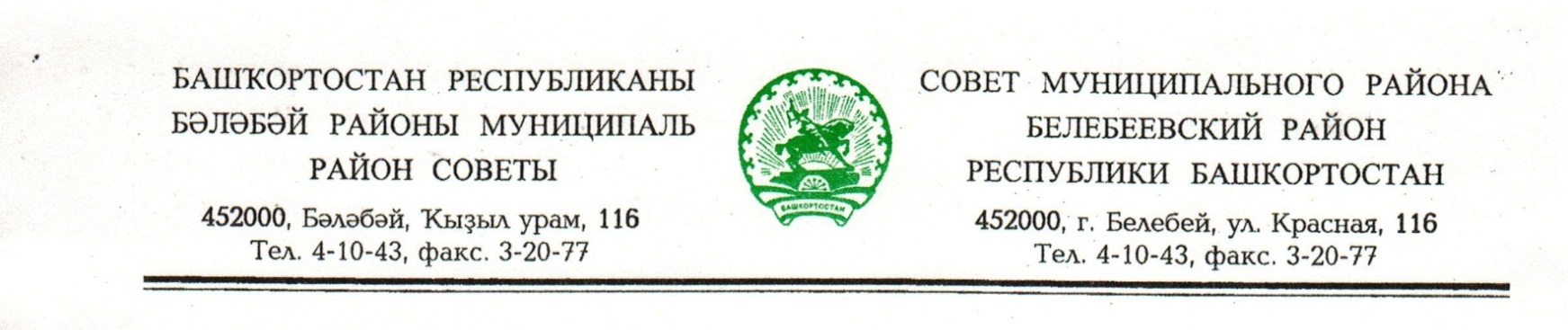 KАРАР                                                                       РЕШЕНИЕ        «27» февраль 2019 й.                  № 479                             «27» февраля 2019 г.О внесении изменений в решение Совета муниципального района Белебеевский район Республики Башкортостан от 18 февраля 2009 года № 118 «О Методике определения годовой арендной платы за пользование муниципальным имуществом муниципального района Белебеевский район Республики Башкортостан»Руководствуясь постановлением Правительства Республики Башкортостан от 5 сентября 2018 г. №426 «О внесении изменений в постановление Правительства Республики Башкортостан  от 29 декабря 2007 г. №403 «О порядке оформления прав пользования государственным имуществом Республики Башкортостан и об определении годовой арендной платы за пользование государственным имуществом Республики Башкортостан» Совет муниципального района Белебеевский район Республики Башкортостан Р Е Ш И Л:1. Утвердить прилагаемые изменения, вносимые в решение Совета муниципального района Белебеевский район Республики Башкортостан от 18 февраля 2009 года № 118 «О Методике определения годовой арендной платы за пользование муниципальным имуществом муниципального района Белебеевский район Республики Башкортостан» (с последующими изменениями).2. Настоящее решение вступает в силу с 1 января 2019 года.3. Контроль за исполнением настоящего решения возложить на постоянную комиссию Совета муниципального района Белебеевский район по бюджету, налогам, экономическому развитию и инвестиционной политике (Шевчук А.Н.). Председатель Совета                                                                              В.Н. ПетровУтвержденорешением Совета муниципального   района Белебеевский район  Республики Башкортостан от «27»февраля 2019 г. № 479ИЗМЕНЕНИЯвносимые в решение Совета муниципального района Белебеевский район Республики Башкортостан от 18 февраля 2009 года №118 «О Методике определения годовой арендной платы за пользование муниципальным имуществом муниципального района Белебеевский район Республики Башкортостан»В пункте 2.1 Методики определения годовой арендной платы за пользование муниципальным имуществом муниципального района Белебеевский район Республики Башкортостан, утвержденной указанным решением Совета:а) подпункт "и" изложить в следующей редакции:"и) К2 = 0,07 при использовании объектов муниципального нежилого фонда:некоммерческими организациями, осуществляющими патриотическое воспитание граждан, оказывающими содействие органам государственной власти в реализации молодежной политики;общественными объединениями пожарной охраны, созданными по инициативе физических и юридических лиц для участия в профилактике и тушении пожаров и проведении аварийно-спасательных работ;объединениями муниципальных образований Республики Башкортостан, созданными в форме ассоциаций;";б) подпункт "л" дополнить абзацем двадцать третьим следующего содержания:"субъектами малого и среднего предпринимательства в части аренды неиспользуемого муниципального имущества, входящего в перечень свободных площадей и незагруженных мощностей предприятий и организаций государственного и муниципального сектора, предлагаемых для передачи в аренду (лизинг) субъектам малого предпринимательства на момент обращения, в течение первых двух лет (за исключением объектов, закрепленных на праве хозяйственного ведения за муниципальными унитарными предприятиями);".